О размере взноса на 2020 год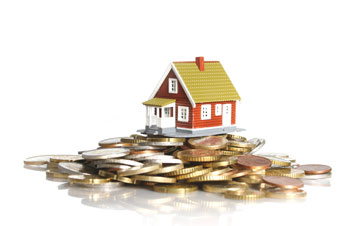 Уважаемые собственники – плательщики взносов на капитальный ремонт общего имущества в многоквартирных домах!            Некоммерческая организация «Региональный фонд капитального ремонта многоквартирных домов Смоленской области» доводит до Вашего сведения, что в соответствии со статьями 156, 167 Жилищного кодекса Российской Федерации, областным законом «О регулировании отдельных вопросов в сфере обеспечения своевременного проведения капитального ремонта общего имущества в многоквартирных домах, расположенных на территории Смоленской области» постановлением Администрации Смоленской области от 09.12.2019 № 743 «Об установлении на 2020 год минимального размера взноса на капитальный ремонт общего имущества в многоквартирном доме на территории Смоленской области» размер взноса на капитальный ремонт общего имущества в многоквартирных домах, расположенных на территории Смоленской области и включенных в региональную программу капитального ремонта, на 2020 год установлен в сумме 7,73 рубля в месяц в расчете на один квадратный метр общей площади помещения в многоквартирном доме, принадлежащего собственнику такого помещения. При этом собственники помещений в многоквартирном доме в соответствии с частью 82 статьи 156 Жилищного кодекса Российской Федерации могут принять решение об установлении взноса на капитальный ремонт общего имущества в многоквартирном доме в размере, превышающем минимальный размер такого взноса, установленный настоящим постановлением.